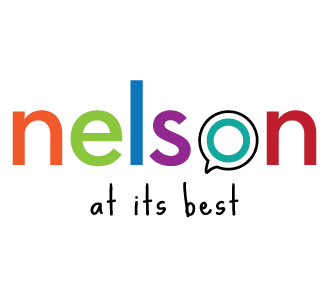 The Federal Government is asking Canadians for their ideas of what a strategy to reduce poverty should look like.  This is an important opportunity to let the Federal and Provincial Governments know how important reducing poverty is to our community.  Please email your input to bestofnelson@hotmail.com How do you define poverty?What additional information is needed to improve understanding poverty in Canada?What should the targets of a Poverty Reduction Strategy be?  Which agencies should measure progress toward the targets?  What indicators should be used track progress?  On which aspects of poverty should efforts be focussed?  Which Government of Canada programs and policies are effective at reducing poverty? What Government of Canada programs and policies should be improved or introduced? How can the Government of Canada align its Poverty Reduction Strategy so that it supports existing efforts by provinces, territories, municipalities and communities? Are you aware of effective initiatives/innovations implemented in Canada or elsewhere that governments, community organizations, academia, or businesses can adopt to reduce poverty? How can the Government communicate effectively with other levels of government, community organizations, academia and businesses on its poverty reduction efforts? Nelson at its Best is a project of Nelson’s Social Planning Action Network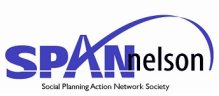 